 BELEDİYE VE EKLENTİLERİ İÇERİSİNDE 7 GÜN  24  SA AT KAMERA SİSTEMLERİ İLE İZLEME YAPILMAKTA GÖRÜNTÜNÜZ KAYIT ALTINA ALINMAKTADIR.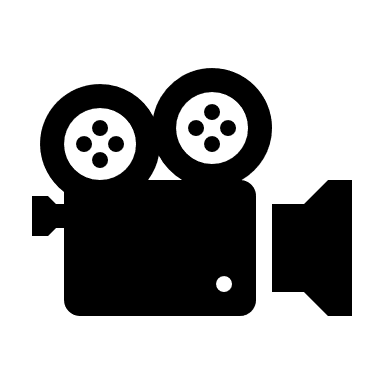 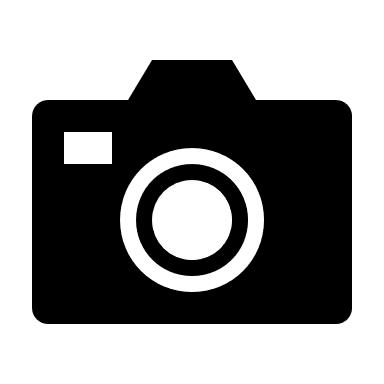 BAYBURT BELEDİYESİ KİŞİSEL VERİLERİN KORUNMASI VE İŞLENMESİ AYDINLATMA METNİNE   https://bayburt.bel.tr/ ADRESİNDEN VE DANIŞMA BİRİMİNDEN ULAŞABİLİRSİNİZ.